АДМИНИСТРАЦИЯ УРУС-МАРТАНОВСКОГО
МУНИЦИПАЛЬНОГО РАЙОНАХЬАЛХА-МАРТАН МУНИЦИПАЛЬНИ КЮШТАН
АДМИНИСТРАЦИПОСТАНОВЛЕНИЕ12  01  2023г.									№1г. Урус-Мартан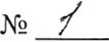 О внесении изменений в постановление Главы администрации
Урус-Мартановского муниципального района
«О Совете по духовно-нравственному воспитанию и развитию
подрастающего поколения Урус-Мартановского муниципальногорайона» от 15.01.2018г. № 01В связи с кадровыми изменениями, произошедшими государственных муниципальных учреждениях района постановляю:Утвердить обновленный состав Совета по духовно-нравственному воспитанию и развитию подрастающего поколения Урус-Мартановского муниципального района, согласно приложению.Постановление Главы администрации Урус-Мартановского муниципального района от 21.01.2021г. № 02 «О внесении изменений в постановление Главы администрации Урус-Мартановского муниципального района «О совете по духовно-нравственному воспитанию и развитию подрастающего поколения Урус-Мартановского муниципального района», считать утратившим силу.2. Настоящее постановление вступает в силу со дня его подписания и подлежит размещению на официальном сайте администрации Урус- Мартановского муниципального района.3. Контроль за исполнением настоящего постановления возложить на заместителя Главы администрации Урус-Мартановского муниципального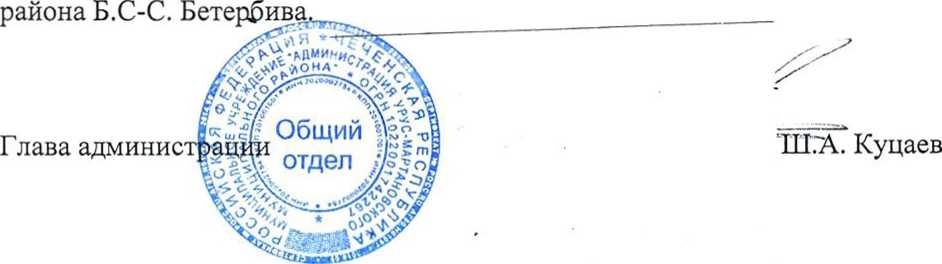 Приложение к постановлению Главы администрации Урус-Мартановского муниципального районаот12.01.2023г. № 1СОСТАВСовета по духовно-нравственному воспитанию и развитию подрастающего поколения
Урус-Мартановского муниципального района№ФИОДолжностьДолжность1.Б.С-С. БетербиевЗаместитель Главы администрации района, председатель СоветаЗаместитель Главы администрации района, председатель Совета2.Р.Э. ИсаевНачальник отдела социальной, молодежной политики и спорта администрации района, заместитель председателя СоветаНачальник отдела социальной, молодежной политики и спорта администрации района, заместитель председателя Совета3.Х.А. ТарамоваВедущий специалист отдела социальной, молодежной политики и спорта администрации района, секретарь СоветаВедущий специалист отдела социальной, молодежной политики и спорта администрации района, секретарь СоветаЧлены советаЧлены советаЧлены советаЧлены совета4.А.А. АмерхановА.А. АмерхановКадий района (по согласованию)5.М.М-Х. ЮсуповМ.М-Х. ЮсуповНачальник отдела культуры Урус-Мартановского муниципального района6.М.И. УсмановМ.И. УсмановНачальник отдел образования Урус-Мартановского муниципального района7.А.М. ЯхьяеваА.М. ЯхьяеваГлавный врач Урус-Мартановского ЦРБ (по согласованию)8.А.В. УмаровА.В. УмаровНачальника ОУУП и ПДН ОМВД России по Урус- Мартановскому району (по согласованию)9.С.А. ХожалиевС.А. ХожалиевГлавный редактор газеты «Маршо» (по согласованию)10.А.А.ЗаурбековА.А.ЗаурбековМэр г. Урус-Мартан11.А.А. ТалкаевА.А. ТалкаевГлава администрации с. Алхан-Юрт12.А.Ш. АмхадовА.Ш. АмхадовГлава администрации с. Алхазурово13.Л.У. ЮсуповЛ.У. ЮсуповГлава администрации с. Гойты14.М.М. ШатахановМ.М. ШатахановГлава администрации с. Гехи15.М-А.Т. ДжабраиловаМ-А.Т. ДжабраиловаГлава администрации с. Гехи-Чу16.А-А. МахаевА-А. МахаевГлава администрации с. Мартан-Чу17.Х.М. ИсаковХ.М. ИсаковГлава администрации с. Рошни-Чу18.А.А. ГарсиеваА.А. ГарсиеваГлава администрации с. 'Ганги-Чу19.С.Д. МагомедовС.Д. МагомедовГлава администрации с. Шалажи20.Ш.Л-А.ДадаевШ.Л-А.ДадаевГлава администрации с. Гойское21.С.Д. МагомадовС.Д. МагомадовГлава администрации с. Гой-Чу22.А.Ш. ПацаговА.Ш. ПацаговГлава администрации с. Старые-Атаги